ALLER : GARE DE LYON > MALESHERBES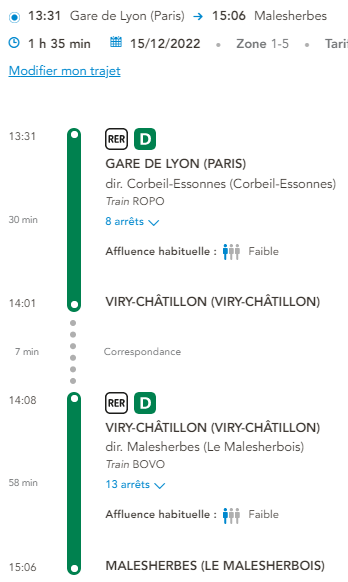 Horaires des départs et arrivées : 12h31 > 14h0613h31 > 15h0614h31 > 16h0615h01 > 16h36⚠  La restitution des Ateliers Ciclic Livre 2022 commence à 16h. Voir programme : https://livre.ciclic.fr/actualites/save-date-restitution-des-ateliers-ciclic-livre-2022 Puis, depuis la Gare de Malesherbes, environ 16min à pieds jusqu’à l’Atelier-Musée de l’Imprimerie (AMI) :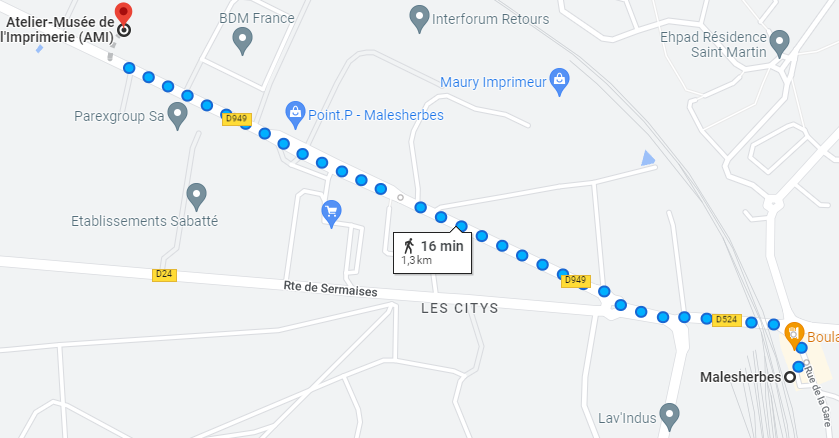 RETOUR : MALESHERBES > GARE DE LYONDepuis l’Atelier-Musée de l’Imprimerie (AMI), environ 16 min à pieds jusqu’à la gare de Malesherbes (voir carte ci-dessus). 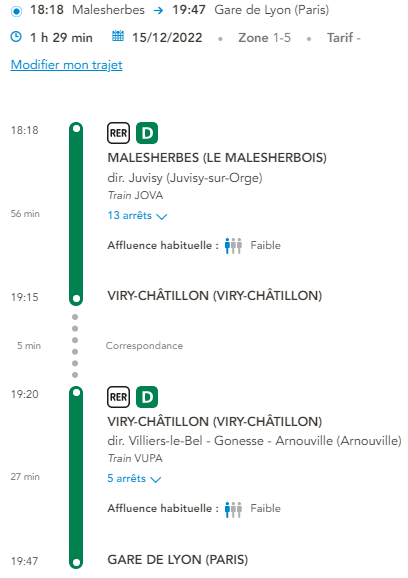 Horaires des départs et arrivées : 18h18 > 19h4718h48 > 20h1819h18 > 20h4719h48 > 21h17⚠ Dernier train à 19h48Voir programme : https://livre.ciclic.fr/actualites/save-date-restitution-des-ateliers-ciclic-livre-2022 